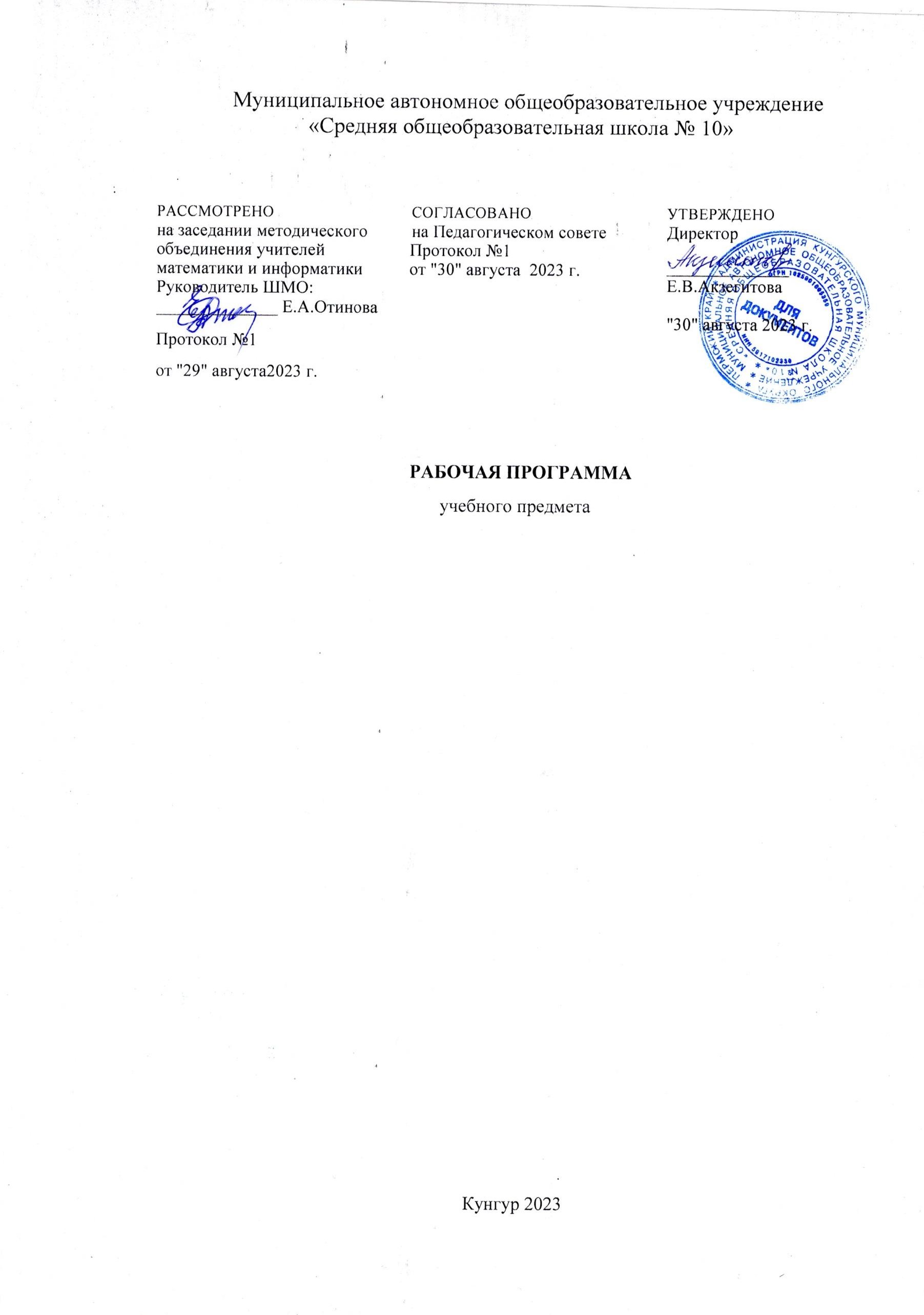 «Математика»для 6а класса основного общего образования на 2023-2024 учебный годСоставитель: Отинова Елен Александровна      учитель математики, высшей категорииПОЯСНИТЕЛЬНАЯ ЗАПИСКАПриоритетными целями обучения математике в 6 классе являются:продолжение формирования основных математических понятий (число, величина, геометрическая фигура), обеспечивающих преемственность и перспективность математического образования обучающихся;развитие интеллектуальных и творческих способностей обучающихся, познавательной активности, исследовательских умений, интереса к изучению математики;подведение обучающихся на доступном для них уровне к осознанию взаимосвязи математики и окружающего мира;формирование функциональной математической грамотности: умения распознавать математические объекты в реальных жизненных ситуациях, применять освоенные умения для решения практико- ориентированных задач, интерпретировать полученные результаты и оценивать их на соответствие практической ситуации.Основные линии содержания курса математики в 6 классе – арифметическая и геометрическая, которые развиваются параллельно, каждая в соответствии с собственной логикой, однако, не независимо одна от другой, а в тесном контакте и взаимодействии. Также в курсе математики происходит знакомство с элементами алгебры и описательной статистики.Изучение арифметического материала начинается со систематизации и развития знаний о натуральных числах, полученных на уровне начального общего образования. При этом совершенствование вычислительной техники и формирование новых теоретических знаний сочетается с развитием вычислительной культуры, в частности с обучением простейшим приёмам прикидки и оценки результатов вычислений. Изучение натуральных чисел продолжается в 6 классе знакомством с начальными понятиями теории делимости.Начало изучения обыкновенных и десятичных дробей отнесено к 5 классу. Это первый этап в освоении дробей, когда происходит знакомство с основными идеями, понятиями темы. К 6 классу отнесён второй этап в изучении дробей, где происходит совершенствование навыков сравнения и преобразования дробей, освоение новых вычислительных алгоритмов, оттачивание техники вычислений, в том числе значений выражений, содержащих и обыкновенные, и десятичные дроби, установление связей между ними, рассмотрение приёмов решения задач на дроби. В начале 6 класса происходит знакомство с понятием процента.Особенностью изучения положительных и отрицательных чисел является то, что они также могут рассматриваться в несколько этапов. В 6 классе в начале изучения темы «Положительные и отрицательные числа» выделяется подтема «Целые числа», в рамках которой знакомство с отрицательными числами и действиями с положительными и отрицательными числами происходит на основе содержательного подхода. Это позволяет на доступном уровне познакомить обучающихся практически со всеми основными понятиями темы, в том числе и с правилами знаков при выполнении арифметических действий. Изучение рациональных чисел на этом не закончится, а будет продолжено в курсе алгебры 7 класса.При обучении решению текстовых задач в 6 классе используются арифметические приёмы решения. При отработке вычислительных навыков в6 классе рассматриваются текстовые задачи следующих видов: задачи на движение, на части, на покупки, на работу и производительность, на проценты, на отношения и пропорции. Обучающиеся знакомятся с приёмами решения задач перебором возможных вариантов, учатся работать с информацией, представленной в форме таблиц или диаграмм.В программе учебного курса «Математика» предусмотрено формирование пропедевтических алгебраических представлений. Буква как символ некоторого числа в зависимости от математического контекста вводится постепенно. Буквенная символика широко используется прежде всего для записи общих утверждений и предложений, формул, в частности для вычисления геометрических величин, в качестве «заместителя» числа.В программе учебного курса «Математика» представлена наглядная геометрия, направленная на развитие образного мышления, пространственного воображения, изобразительных умений. Это важный этап в изучении геометрии, который осуществляется на наглядно-практическом уровне, опирается на наглядно-образное мышление обучающихся. Большая роль отводится практической деятельности, опыту, эксперименту, моделированию. Обучающиеся знакомятся с геометрическими фигурами на плоскости и в пространстве, с их простейшими конфигурациями, учатся изображать их на нелинованной и клетчатой бумаге, рассматривают их простейшие свойства. В процессе изучения наглядной геометрии знания, полученные обучающимися на уровне начального общего образования, систематизируются и расширяются.Согласно учебному плану в 6 классе изучается интегрированный предмет «Математика», который включает арифметический материал и наглядную геометрию, а также пропедевтические сведения из алгебры, элементы логики и начала описательной статистики.На изучение учебного курса «Математика» в 6 классе отводится 170 часов (5 часов в неделю).Рабочая программа по предмету составлена в соответствии с рабочей программой воспитания школы.СОДЕРЖАНИЕ ОБУЧЕНИЯНатуральные числаАрифметические действия с многозначными натуральными числами. Числовые выражения, порядок действий, использование скобок. Использование при вычислениях переместительного и сочетательного свойств сложения и умножения, распределительного свойства умножения. Округление натуральных чисел.Делители и кратные числа, наибольший общий делитель и наименьшее общее кратное. Делимость суммы и произведения. Деление с остатком.ДробиОбыкновенная дробь, основное свойство дроби, сокращение дробей. Сравнение и упорядочивание дробей. Решение задач на нахождение части от целого и целого по его части. Дробное число как результат деления. Представление десятичной дроби в виде обыкновенной дроби и возможность представления обыкновенной дроби в виде десятичной. Десятичные дроби и метрическая система мер. Арифметические действия и числовые выражения с обыкновенными и десятичными дробями.Отношение. Деление   в   данном   отношении.   Масштаб,   пропорция.Применение пропорций при решении задач.Понятие процента. Вычисление процента от величины и величины по её проценту. Выражение процентов десятичными дробями. Решение задач на проценты. Выражение отношения величин в процентах.Положительные и отрицательные числаПоложительные и отрицательные числа. Целые числа. Модуль числа, геометрическая интерпретация модуля числа. Изображение чисел на координатной прямой. Числовые промежутки. Сравнение чисел. Арифметические действия с положительными и отрицательными числами.Прямоугольная система координат на плоскости. Координаты точки на плоскости, абсцисса и ордината. Построение точек и фигур на координатной плоскости.Буквенные выраженияПрименение букв для записи математических выражений и предложений. Свойства арифметических действий. Буквенные выражения и числовые подстановки. Буквенные равенства, нахождение неизвестного компонента. Формулы, формулы периметра и площади прямоугольника, квадрата, объёма параллелепипеда и куба.Решение текстовых задачРешение текстовых задач арифметическим способом. Решение логических задач. Решение задач перебором всех возможных вариантов.Решение задач, содержащих зависимости, связывающих величины: скорость, время, расстояние, цена, количество, стоимость, производительность, время, объём работы. Единицы измерения: массы, стоимости, расстояния, времени, скорости. Связь между единицами измерения каждой величины.Решение задач, связанных с отношением, пропорциональностью величин, процентами; решение основных задач на дроби и проценты.Оценка и прикидка, округление результата. Составление буквенных выражений по условию задачи.Представление данных с помощью таблиц и диаграмм. Столбчатые диаграммы: чтение и построение. Чтение круговых диаграмм.Наглядная геометрияНаглядные представления о фигурах на плоскости: точка, прямая, отрезок, луч, угол, ломаная, многоугольник, четырёхугольник, треугольник, окружность, круг.Взаимное расположение двух прямых на плоскости, параллельные прямые, перпендикулярные прямые. Измерение расстояний: между двумя точками, от точки до прямой, длина маршрута на квадратной сетке.Измерение и построение углов с помощью транспортира. Виды треугольников: остроугольный, прямоугольный, тупоугольный, равнобедренный, равносторонний. Четырёхугольник, примеры четырёхугольников. Прямоугольник, квадрат: использование свойств сторон, углов, диагоналей. Изображение геометрических фигур на нелинованной бумаге с использованием циркуля, линейки, угольника, транспортира. Построения на клетчатой бумаге.Периметр многоугольника. Понятие площади фигуры, единицы измерения площади. Приближённое измерение площади фигур, в том числе на квадратной сетке. Приближённое измерение длины окружности, площади круга.Симметрия: центральная, осевая и зеркальная симметрии. Построение симметричных фигур.Наглядные представления о пространственных фигурах: параллелепипед, куб, призма, пирамида, конус, цилиндр, шар и сфера. Изображение пространственных фигур. Примеры развёрток многогранников, цилиндра и конуса. Создание моделей пространственных фигур (из бумаги, проволоки, пластилина и других материалов).Понятие объёма, единицы измерения объёма. Объём прямоугольного параллелепипеда, куба.ПЛАНИРУЕМЫЕ РЕЗУЛЬТАТЫ ОСВОЕНИЯ ПРОГРАММЫ УЧЕБНОГО КУРСА «МАТЕМАТИКА» НА УРОВНЕ ОСНОВНОГО ОБЩЕГО ОБРАЗОВАНИЯЛИЧНОСТНЫЕ РЕЗУЛЬТАТЫЛичностные   результаты    освоения    программы    учебного    курса«Математика» характеризуются:патриотическое воспитание:проявлением интереса к прошлому и настоящему российской математики, ценностным отношением к достижениям российских математиков и российской математической школы, к использованию этих достижений в других науках и прикладных сферах;гражданское и духовно-нравственное воспитание:готовностью к выполнению обязанностей гражданина и реализации его прав, представлением о математических основах функционирования различных структур, явлений, процедур гражданского общества (например, выборы, опросы), готовностью к обсуждению этических проблем, связанных с практическим применением достижений науки, осознанием важности морально-этических принципов в деятельности учёного;трудовое воспитание:установкой на активное участие в решении практических задач математической направленности, осознанием важности математического образования на протяжении всей жизни для успешной профессиональной деятельности и развитием необходимых умений, осознанным выбором и построением индивидуальной траектории образования и жизненных планов с учётом личных интересов и общественных потребностей;эстетическое воспитание:способностью к эмоциональному и эстетическому восприятию математических объектов, задач, решений, рассуждений, умению видеть математические закономерности в искусстве;ценности научного познания:ориентацией в деятельности на современную систему научных представлений об основных закономерностях развития человека, природы и общества, пониманием математической науки как сферы человеческой деятельности, этапов её развития и значимости для развития цивилизации, овладением языком математики и математической культурой как средством познания мира, овладением простейшими навыками исследовательской деятельности;физическое воспитание, формирование культуры здоровья и эмоционального благополучия:готовностью применять математические знания в интересах своего здоровья, ведения здорового образа жизни (здоровое питание, сбалансированный режим занятий и отдыха, регулярная физическая активность), сформированностью навыка рефлексии, признанием своего права на ошибку и такого же права другого человека;экологическое воспитание:ориентацией на применение математических знаний для решения задач в области сохранности окружающей среды, планирования поступков и оценки их возможных последствий для окружающей среды, осознанием глобального характера экологических проблем и путей их решения;адаптация к изменяющимся условиям социальной и природной среды:готовностью к действиям в условиях неопределённости, повышению уровня своей компетентности через практическую деятельность, в том числе умение учиться у других людей, приобретать в совместной деятельности новые знания, навыки и компетенции из опыта других;необходимостью в формировании новых знаний, в том числе формулировать идеи, понятия, гипотезы об объектах и явлениях, в том числе ранее неизвестных, осознавать дефициты собственных знаний и компетентностей, планировать своё развитие;способностью осознавать стрессовую ситуацию, воспринимать стрессовую ситуацию как вызов, требующий контрмер, корректировать принимаемые решения и действия, формулировать и оценивать риски и последствия, формировать опыт.МЕТАПРЕДМЕТНЫЕ РЕЗУЛЬТАТЫПознавательные универсальные учебные действия Базовые логические действия:выявлять и характеризовать существенные признаки математическихобъектов, понятий, отношений между понятиями, формулировать определения понятий, устанавливать существенный признак классификации, основания для обобщения и сравнения, критерии проводимого анализа;воспринимать, формулировать и преобразовывать суждения: утвердительные и отрицательные, единичные, частные и общие, условные;выявлять математические закономерности, взаимосвязи и противоречия в фактах, данных, наблюдениях и утверждениях, предлагать критерии для выявления закономерностей и противоречий;делать выводы с использованием законов логики, дедуктивных и индуктивных умозаключений, умозаключений по аналогии;разбирать доказательства математических утверждений (прямые и от противного), проводить самостоятельно несложные доказательства математических фактов, выстраивать аргументацию, приводить примеры и контрпримеры, обосновывать собственные рассуждения;выбирать способ решения учебной задачи (сравнивать несколько вариантов решения, выбирать наиболее подходящий с учётом самостоятельно выделенных критериев).Базовые исследовательские действия:использовать вопросы как исследовательский инструмент познания, формулировать вопросы, фиксирующие противоречие, проблему, самостоятельно устанавливать искомое и данное, формировать гипотезу, аргументировать свою позицию, мнение;проводить по самостоятельно составленному плану несложный эксперимент, небольшое исследование по установлению особенностей математического объекта, зависимостей объектов между собой;самостоятельно формулировать обобщения и выводы по результатам проведённого наблюдения, исследования, оценивать достоверность полученных результатов, выводов и обобщений;прогнозировать возможное развитие процесса, а также выдвигать предположения о его развитии в новых условиях.Работа с информацией:выявлять недостаточность и избыточность информации, данных, необходимых для решения задачи;выбирать, анализировать, систематизировать и интерпретировать информацию различных видов и форм представления;выбирать форму представления информации и иллюстрировать решаемые задачи схемами, диаграммами, иной графикой и их комбинациями;оценивать надёжность информации по критериям, предложенным учителем или сформулированным самостоятельно.Коммуникативные универсальные учебные действия:воспринимать и формулировать суждения в соответствии с условиями и целями общения, ясно, точно, грамотно выражать свою точку зренияв устных и письменных текстах, давать пояснения по ходу решения задачи, комментировать полученный результат;в ходе обсуждения задавать вопросы по существу обсуждаемой темы, проблемы, решаемой задачи, высказывать идеи, нацеленные на поиск решения, сопоставлять свои суждения с суждениями других участников диалога, обнаруживать различие и сходство позиций, в корректной форме формулировать разногласия, свои возражения;представлять результаты решения задачи, эксперимента, исследования, проекта, самостоятельно выбирать формат выступления с учётом задач презентации и особенностей аудитории;понимать и использовать преимущества командной и индивидуальной работы при решении учебных математических задач;принимать цель совместной деятельности, планировать организацию совместной работы, распределять виды работ, договариваться, обсуждать процесс и результат работы, обобщать мнения нескольких людей;участвовать в групповых формах работы (обсуждения, обмен мнениями, мозговые штурмы и другие), выполнять свою часть работы и координировать свои действия с другими членами команды, оценивать качество своего вклада в общий продукт по критериям, сформулированным участниками взаимодействия.Регулятивные универсальные учебные действияСамоорганизация:самостоятельно составлять план, алгоритм решения задачи (или его часть), выбирать способ решения с учётом имеющихся ресурсов и собственных возможностей, аргументировать и корректировать варианты решений с учётом новой информации.Самоконтроль, эмоциональный интеллект:владеть способами самопроверки, самоконтроля процесса и результата решения математической задачи;предвидеть трудности, которые могут возникнуть при решении задачи, вносить коррективы в деятельность на основе новых обстоятельств, найденных ошибок, выявленных трудностей;оценивать соответствие результата деятельности поставленной цели и условиям, объяснять причины достижения или недостижения цели, находить ошибку, давать оценку приобретённому опыту.ПРЕДМЕТНЫЕ РЕЗУЛЬТАТЫК концу обучения в 6 классе обучающийся получит следующие предметные результаты:Числа и вычисленияЗнать и понимать термины, связанные с различными видами чисел и способами их записи, переходить (если это возможно) от одной формы записи числа к другой.Сравнивать и упорядочивать целые числа, обыкновенные и десятичные дроби, сравнивать числа одного и разных знаков.Выполнять, сочетая устные и письменные приёмы, арифметические действия с натуральными и целыми числами, обыкновенными и десятичными дробями, положительными и отрицательными числами.Вычислять значения числовых выражений, выполнять прикидку и оценку результата вычислений, выполнять преобразования числовых выражений на основе свойств арифметических действий.Соотносить точку на координатной прямой с соответствующим ей числом и изображать числа точками на координатной прямой, находить модуль числа.Соотносить точки в прямоугольной системе координат с координатами этой точки.Округлять целые числа и десятичные дроби, находить приближения чисел.Числовые и буквенные выраженияПонимать и употреблять термины, связанные с записью степени числа, находить квадрат и куб числа, вычислять значения числовых выражений, содержащих степени.Пользоваться признаками делимости, раскладывать натуральные числа на простые множители.Пользоваться масштабом, составлять пропорции и отношения.Использовать буквы для обозначения чисел при записи математических выражений, составлять буквенные выражения и формулы, находить значения буквенных выражений, осуществляя необходимые подстановки и преобразования.Находить неизвестный компонент равенства.Решение текстовых задачРешать многошаговые текстовые задачи арифметическим способом.Решать	задачи,	связанные	с	отношением,	пропорциональностью величин, процентами, решать три основные задачи на дроби и проценты.Решать	задачи,	содержащие	зависимости,		связывающие		величины: скорость,	время,		расстояние,		цена,	количество,	стоимость,производительность, время, объём работы, используя арифметические действия, оценку, прикидку, пользоваться единицами измерения соответствующих величин.Составлять буквенные выражения по условию задачи.Извлекать информацию, представленную в таблицах, на линейной, столбчатой или круговой диаграммах, интерпретировать представленные данные, использовать данные при решении задач.Представлять информацию с помощью таблиц, линейной и столбчатой диаграмм.Наглядная геометрияПриводить примеры объектов окружающего мира, имеющих форму изученных геометрических плоских и пространственных фигур, примеры равных и симметричных фигур.Изображать с помощью циркуля, линейки, транспортира на нелинованной и клетчатой бумаге изученные плоские геометрические фигуры и конфигурации, симметричные фигуры.Пользоваться геометрическими понятиями: равенство фигур, симметрия, использовать терминологию, связанную с симметрией: ось симметрии, центр симметрии.Находить величины углов измерением с помощью транспортира, строить углы заданной величины, пользоваться при решении задач градусной мерой углов, распознавать на чертежах острый, прямой, развёрнутый и тупой углы.Вычислять длину ломаной, периметр многоугольника, пользоваться единицами измерения длины, выражать одни единицы измерения длины через другие.Находить, используя чертёжные инструменты, расстояния: между двумя точками, от точки до прямой, длину пути на квадратной сетке.Вычислять площадь фигур, составленных из прямоугольников, использовать разбиение на прямоугольники, на равные фигуры, достраивание до прямоугольника, пользоваться основными единицами измерения площади, выражать одни единицы измерения площади через другие.Распознавать на моделях и изображениях пирамиду, конус, цилиндр, использовать терминологию: вершина, ребро, грань, основание, развёртка.Изображать на клетчатой бумаге прямоугольный параллелепипед.Вычислять объём прямоугольного параллелепипеда, куба, пользоваться основными единицами измерения объёма;Решать несложные задачи на нахождение геометрических величин в практических ситуациях.ТЕМАТИЧЕСКОЕ ПЛАНИРОВАНИЕ 6 КЛАССПОУРОЧНОЕ ПЛАНИРОВАНИЕ 6 КЛАССУЧЕБНО-МЕТОДИЧЕСКОЕ ОБЕСПЕЧЕНИЕ ОБРАЗОВАТЕЛЬНОГО ПРОЦЕССАОБЯЗАТЕЛЬНЫЕ УЧЕБНЫЕ МАТЕРИАЛЫ ДЛЯ УЧЕНИКАМатематика: 6 класс: учебник для учащихся общеобразовательных учреждений / А.Г. Мерзляк, В.Б. Полонский, М.С. Якир. — М.: Вентана-Граф, 2019.Математика 6 класс: учебник для общеобразовательных учреждений / Н.Я.Виленкин, В.И.Жохов, А.С.Чесноков/, Мнемозина, М., 2015Математика: 6 класс: дидактические материалы: сборник задач и контрольных работ / А.Г. Мерзляк, В.Б. Полонский, М.С. Якир. — М.: Вентана-Граф, 2019.Дидактические материалы по математике: 6 класс: практикум / Чесноков А.С., Нешков К.И. – М.: Академкнига/Учебник, 2013.Математика. 6 класс. Контрольные работы для учащихся общеобразовательных учреждений / В. И. Жохов, Л. Б. Крайнева.– М.: Мнемозина, 2014В.Н. Рудницкая Тесты по математике 6 класс Издательство "Экзамен". МоскваМЕТОДИЧЕСКИЕ МАТЕРИАЛЫ ДЛЯ УЧИТЕЛЯДидактические материалы по математике для 6 класса, Чесноков А.С., Нешков К.И., - М.: Класикс СтильМатематика: 6 класс: методическое пособие / А.Г. Мерзляк, В.Б. Полонский, М.С. Якир. — М.: Вентана-Граф, 2019А.С. Чесноков, К.И. Нешков Дидактические материалы по математике 6 класс Издательство "Академкнига/учебник". МоскваВ.Н. Рудницкая Тесты по математике 6 класс Издательство "Экзамен". Москва Математические диктанты 5-6 классы. Авт.-сост. А. С. Конте. – Волгоград: Учитель, 2015.ЦИФРОВЫЕ ОБРАЗОВАТЕЛЬНЫЕ РЕСУРСЫ И РЕСУРСЫ СЕТИ ИНТЕРНЕТuchi.ru resh.edu.ru Online Test Pad infourok.ru№ п/пНаименование разделов и тем программыКоличество часовКоличество часовКоличество часовЭлектронные (цифровые) образовательные ресурсы№ п/пНаименование разделов и тем программыВсегоКонтро льные работыПрактические работыЭлектронные (цифровые) образовательные ресурсы1Натуральные числа301uchi.ru resh.edu.ru Online Test Pad infourok.ru2Наглядная геометрия. Прямые на плоскости7uchi.ru resh.edu.ruOnline Test Pad infourok.ru3Дроби3211uchi.ru resh.edu.ruOnline Test Pad infourok.ru4Наглядная геометрия. Симметрия61uchi.ru resh.edu.ruOnline Test Pad infourok.ru5Выражения с буквами6uchi.ru resh.edu.ruOnline Test Pad infourok.ru6Наглядная геометрия. Фигуры на плоскости1411uchi.ru resh.edu.ruOnline Test Pad infourok.ru7Положительные и отрицательные числа401uchi.ru resh.edu.ruOnline Test Pad infourok.ru8Представление данных61uchi.ru resh.edu.ruOnline Test Pad infourok.ru9Наглядная геометрия. Фигуры в пространстве91uchi.ru resh.edu.ruOnline Test Pad infourok.ru10Повторение, обобщение, систематизация201uchi.ru resh.edu.ruOnline Test Pad infourok.ruОБЩЕЕ КОЛИЧЕСТВО ЧАСОВ ПО ПРОГРАММЕОБЩЕЕ КОЛИЧЕСТВО ЧАСОВ ПО ПРОГРАММЕ17055Количество часовКоличество часовКоличество часов№ п/пТема урокаВсегоКонтроль ные работыПракт ически еработДатаизученияЭлектронные цифровые образовательные ресурсыы1Арифметические действия с многозначными натуральными числами104.09 – 09.09uchi.ru resh.edu.ruOnline Test Pad infourok.ru2Арифметические действия с многозначными натуральными числами104.09 – 09.09uchi.ru resh.edu.ruOnline Test Pad infourok.ru3Арифметические действия с многозначными натуральными числами104.09 – 09.09uchi.ru resh.edu.ruOnline Test Pad infourok.ru4Арифметические действия с многозначными натуральными числами104.09 – 09.09uchi.ru resh.edu.ruOnline Test Pad infourok.ru5Арифметические действия с многозначными натуральными числами104.09 – 09.09uchi.ru resh.edu.ruOnline Test Pad infourok.ru6Арифметические действия с многозначными натуральными числами111.09 – 16.09uchi.ru resh.edu.ruOnline Test Pad infourok.ru7Числовые выражения, порядок действий, использование скобок111.09 – 16.09uchi.ru resh.edu.ruOnline Test Pad infourok.ru8Числовые выражения, порядок действий, использование скобок111.09 – 16.09uchi.ru resh.edu.ruOnline Test Pad infourok.ru9Числовые выражения, порядок действий, использование скобок111.09 – 16.0910Числовые выражения, порядок действий, использование скобок111.09 – 16.0911Числовые выражения, порядок действий, использование скобок118.09 – 23.0912Округление натуральных чисел118.09 – 23.09uchi.ru resh.edu.ruOnline Test Pad infourok.ru13Округление натуральных чисел118.09 – 23.0914Округление натуральных чисел118.09 – 23.0915Делители и кратные числа; наибольший общий делитель и наименьшее общее кратное118.09 – 23.09uchi.ru resh.edu.ruOnline Test Pad infourok.ru16Делители и кратные числа; наибольший общий делитель и наименьшее общее кратное125.09 – 30.09uchi.ru resh.edu.ruOnline Test Pad infourok.ru17Делители и кратные числа; наибольший общий делитель и наименьшее общее кратное125.09 – 30.09uchi.ru resh.edu.ruOnline Test Pad infourok.ru18Делители и кратные числа; наибольший общий делитель и наименьшее общее кратное125.09 – 30.0919Делители и кратные числа; наибольший общий делитель и наименьшее общее кратное125.09 – 30.0920Делители и кратные числа; наибольший общий делитель и наименьшее общее кратное125.09 – 30.0921Делимость суммы и произведения102.10 – 07.10uchi.ru resh.edu.ruOnline Test Pad infourok.ru22Делимость суммы и произведения102.10 – 07.10uchi.ru resh.edu.ruOnline Test Pad infourok.ru23Деление с остатком102.10 – 07.1024Деление с остатком102.10 – 07.10uchi.ru resh.edu.ruOnline Test Pad infourok.ru25Решение текстовых задач102.10 – 07.10uchi.ru resh.edu.ruOnline Test Pad infourok.ru26Решение текстовых задач109.10 – 14.10uchi.ru resh.edu.ru27Решение текстовых задач109.10 – 14.10uchi.ru resh.edu.ruOnline Test Pad infourok.ru28Решение текстовых задач109.10 – 14.10uchi.ru resh.edu.ruOnline Test Pad infourok.ru29Решение текстовых задач109.10 – 14.10uchi.ru resh.edu.ruOnline Test Pad infourok.ru30Контрольная работа по теме "Натуральные числа"1109.10 – 14.10uchi.ru resh.edu.ruOnline Test Pad infourok.ru31Перпендикулярные прямые116.10 – 21.10uchi.ru resh.edu.ruOnline Test Pad infourok.ru32Перпендикулярные прямые116.10 – 21.10uchi.ru resh.edu.ruOnline Test Pad infourok.ru33Параллельные прямые116.10 – 21.10uchi.ru resh.edu.ruOnline Test Pad infourok.ru34Параллельные прямые116.10 – 21.10uchi.ru resh.edu.ruOnline Test Pad infourok.ru35Расстояние между двумя точками, от точки до прямой, длина маршрута на квадратной сетке116.10 – 21.10uchi.ru resh.edu.ruOnline Test Pad infourok.ru36Расстояние между двумя точками, от точки до прямой, длина маршрута на квадратной сетке123.10 – 27.1037Расстояние между двумя точками, отточки до прямой, длина маршрута на квадратной сетке123.10 – 27.10uchi.ru resh.edu.ruOnline Test Pad infourok.ru38Обыкновенная дробь, основное свойство дроби, сокращение дробей123.10 – 27.10uchi.ru resh.edu.ruOnline Test Pad infourok.ru39Обыкновенная дробь, основное свойство дроби, сокращение дробей123.10 – 27.10uchi.ru resh.edu.ruOnline Test Pad infourok.ru40Обыкновенная дробь, основное свойство дроби, сокращение дробей123.10 – 27.10uchi.ru resh.edu.ruOnline Test Pad infourok.ru41Обыкновенная дробь, основное106.11 – 11.11uchi.ru resh.edu.ruсвойство дроби, сокращение дробейOnline Test Pad infourok.ru42Сравнение и упорядочивание дробей106.11 – 11.11uchi.ru resh.edu.ruOnline Test Pad infourok.ru43Сравнение и упорядочивание дробей106.11 – 11.11uchi.ru resh.edu.ruOnline Test Pad infourok.ru44Сравнение и упорядочивание дробей106.11 – 11.11uchi.ru resh.edu.ruOnline Test Pad infourok.ru45Десятичные дроби и метрическая система мер106.11 – 11.11uchi.ru resh.edu.ruOnline Test Pad infourok.ru46Десятичные дроби и метрическая система мер113.11 – 18.1147Арифметические действия с обыкновенными и десятичными дробями113.11 – 18.11uchi.ru resh.edu.ruOnline Test Pad infourok.ru48Арифметические действия собыкновенными и десятичными дробями113.11 – 18.11uchi.ru resh.edu.ruOnline Test Pad infourok.ru49Арифметические действия с обыкновенными и десятичными дробями113.11 – 18.11uchi.ru resh.edu.ruOnline Test Pad infourok.ru50Арифметические действия с обыкновенными и десятичными дробями113.11 – 18.11uchi.ru resh.edu.ruOnline Test Pad infourok.ru51Арифметические действия с обыкновенными и десятичными дробями120.11 – 25.11uchi.ru resh.edu.ruOnline Test Pad infourok.ru52Отношение120.11 – 25.11uchi.ru resh.edu.ruOnline Test Pad infourok.ru53Отношение120.11 – 25.1154Деление в данном отношении120.11 – 25.11uchi.ru resh.edu.ruOnline Test Pad infourok.ru55Деление в данном отношении120.11 – 25.1156Масштаб, пропорция127.11 – 02.12uchi.ru resh.edu.ruOnline Test Pad infourok.ru57Масштаб, пропорция127.11 – 02.12uchi.ru resh.edu.ruOnline Test Pad infourok.ru58Понятие процента127.11 – 02.12uchi.ru resh.edu.ruOnline Test Pad infourok.ru59Понятие процента127.11 – 02.12uchi.ru resh.edu.ruOnline Test Pad infourok.ru60Вычисление процента от величины и величины по её проценту127.11 – 02.12uchi.ru resh.edu.ruOnline Test Pad infourok.ru61Вычисление процента от величины и величины по её проценту104.12 – 09.12uchi.ru resh.edu.ruOnline Test Pad infourok.ru62Вычисление процента от величины и величины по её проценту104.12 – 09.1263Вычисление процента от величины и величины по её проценту104.12 – 09.1264Решение текстовых задач, содержащих дроби и проценты104.12 – 09.12uchi.ru resh.edu.ruOnline Test Pad infourok.ru65Решение текстовых задач, содержащих дроби и проценты104.12 – 09.12uchi.ru resh.edu.ruOnline Test Pad infourok.ru66Решение текстовых задач, содержащих дроби и проценты111.12 – 16.12uchi.ru resh.edu.ruOnline Test Pad infourok.ru67Решение текстовых задач, содержащих дроби и проценты111.12 – 16.12uchi.ru resh.edu.ruOnline Test Pad infourok.ru68Контрольная работа по теме "Дроби"1111.12 – 16.12uchi.ru resh.edu.ruOnline Test Pad infourok.ru69Практическая работа по теме "Отношение длины окружности к её диаметру"1111.12 – 16.12uchi.ru resh.edu.ruOnline Test Pad infourok.ru70Осевая симметрия. Центральная симметрия111.12 – 16.12uchi.ru resh.edu.ruOnline Test Pad infourok.ru71Осевая симметрия. Центральная118.12 – 23.12uchi.ru resh.edu.ruсимметрияOnline Test Pad infourok.ru72Построение симметричных фигур118.12 – 23.12uchi.ru resh.edu.ruOnline Test Pad infourok.ru73Построение симметричных фигур118.12 – 23.12uchi.ru resh.edu.ruOnline Test Pad infourok.ru74Практическая работа по теме "Осевая симметрия"1118.12 – 23.12uchi.ru resh.edu.ruOnline Test Pad infourok.ru75Симметрия в пространстве118.12 – 23.12uchi.ru resh.edu.ruOnline Test Pad infourok.ru76Применение букв для записи математических выражений и предложений125.12 – 29.12uchi.ru resh.edu.ruOnline Test Pad infourok.ru77Буквенные выражения и числовые подстановки125.12 – 29.12uchi.ru resh.edu.ruOnline Test Pad infourok.ru78Буквенные равенства, нахождение неизвестного компонента125.12 – 29.12uchi.ru resh.edu.ruOnline Test Pad infourok.ru79Буквенные равенства, нахождение неизвестного компонента125.12 – 29.12uchi.ru resh.edu.ruOnline Test Pad infourok.ru80Формулы125.12 – 29.12uchi.ru resh.edu.ruOnline Test Pad infourok.ru81Формулы109.01 – 13.01uchi.ru resh.edu.ruOnline Test Pad infourok.ru82Четырёхугольник, примеры четырёхугольников109.01 – 13.01uchi.ru resh.edu.ruOnline Test Pad infourok.ru83Прямоугольник, квадрат: свойства сторон, углов, диагоналей109.01 – 13.01uchi.ru resh.edu.ruOnline Test Pad infourok.ru84Прямоугольник, квадрат: свойства сторон, углов, диагоналей109.01 – 13.0185Измерение углов. Виды треугольников109.01 – 13.01uchi.ru resh.edu.ruOnline Test Pad infourok.ru86Измерение углов. Виды треугольников115.01 – 20.01uchi.ru resh.edu.ruOnline Test Pad infourok.ru87Периметр многоугольника115.01 – 20.01uchi.ru resh.edu.ruOnline Test Pad infourok.ru88Периметр многоугольника115.01 – 20.0189Площадь фигуры115.01 – 20.0190Площадь фигуры115.01 – 20.0191Формулы периметра и площади прямоугольника122.01 – 27.0192Формулы периметра и площади прямоугольника122.01 – 27.0193Приближённое измерение площади фигур122.01 – 27.0194Практическая работа по теме "Площадь круга"1122.01 – 27.01uchi.ru resh.edu.ruOnline Test Pad infourok.ru95Контрольная работа по теме"Выражения с буквами. Фигуры на плоскости"1122.01 – 27.0196Целые числа129.01 – 03.02uchi.ru resh.edu.ruOnline Test Pad infourok.ru97Целые числа129.01 – 03.02uchi.ru resh.edu.ruOnline Test Pad infourok.ru98Целые числа129.01 – 03.02uchi.ru resh.edu.ruOnline Test Pad infourok.ru99Модуль числа, геометрическая интерпретация модуля129.01 – 03.02uchi.ru resh.edu.ruOnline Test Pad infourok.ru100Модуль числа, геометрическая интерпретация модуля129.01 – 03.02uchi.ru resh.edu.ruOnline Test Pad infourok.ru101Модуль числа, геометрическая интерпретация модуля105.02 – 10.02uchi.ru resh.edu.ruOnline Test Pad infourok.ru102Модуль числа, геометрическая интерпретация модуля105.02 – 10.02103Модуль числа, геометрическая105.02 – 10.02интерпретация модуля104Числовые промежутки105.02 – 10.02105Положительные и отрицательные числа105.02 – 10.02106Положительные и отрицательные числа112.02 – 17.02107Сравнение положительных и отрицательных чисел112.02 – 17.02uchi.ru resh.edu.ruOnline Test Pad infourok.ru108Сравнение положительных и отрицательных чисел112.02 – 17.02uchi.ru resh.edu.ruOnline Test Pad infourok.ru109Сравнение положительных и отрицательных чисел112.02 – 17.02110Сравнение положительных и отрицательных чисел112.02 – 17.02111Сравнение положительных и отрицательных чисел119.02 – 22.02112Арифметические действия сположительными и отрицательными числами119.02 – 22.02uchi.ru resh.edu.ruOnline Test Pad infourok.ru113Арифметические действия сположительными и отрицательными числами119.02 – 22.02uchi.ru resh.edu.ruOnline Test Pad infourok.ru114Арифметические действия с положительными и отрицательными числами119.02 – 22.02uchi.ru resh.edu.ruOnline Test Pad infourok.ru115Арифметические действия с положительными и отрицательными числами119.02 – 22.02uchi.ru resh.edu.ruOnline Test Pad infourok.ru116Арифметические действия с положительными и отрицательными числами126.02 – 02.03uchi.ru resh.edu.ruOnline Test Pad infourok.ru117Арифметические действия с положительными и отрицательнымичислами126.02 – 02.03uchi.ru resh.edu.ruOnline Test Pad infourok.ru118Арифметические действия с положительными и отрицательными числами126.02 – 02.03uchi.ru resh.edu.ruOnline Test Pad infourok.ru119Арифметические действия с положительными и отрицательными числами126.02 – 02.03uchi.ru resh.edu.ruOnline Test Pad infourok.ru120Арифметические действия с положительными и отрицательнымичислами126.02 – 02.03uchi.ru resh.edu.ruOnline Test Pad infourok.ru121Арифметические действия с положительными и отрицательными числами104.03 – 07.03uchi.ru resh.edu.ruOnline Test Pad infourok.ru122Арифметические действия с положительными и отрицательными числами104.03 – 07.03uchi.ru resh.edu.ruOnline Test Pad infourok.ru123Арифметические действия с положительными и отрицательными числами104.03 – 07.03uchi.ru resh.edu.ruOnline Test Pad infourok.ru124Арифметические действия с положительными и отрицательными числами104.03 – 07.03125Арифметические действия с положительными и отрицательными числами104.03 – 07.03126Арифметические действия с положительными и отрицательными числами111.03 – 16.03127Арифметические действия с положительными и отрицательными числами111.03 – 16.03128Арифметические действия с положительными и отрицательными111.03 – 16.03числами129Арифметические действия с положительными и отрицательными числами111.03 – 16.03130Арифметические действия с положительными и отрицательными числами111.03 – 16.03131Решение текстовых задач118.03 – 21.03uchi.ru resh.edu.ruOnline Test Pad infourok.ru132Решение текстовых задач118.03 – 21.03uchi.ru resh.edu.ruOnline Test Pad infourok.ru133Решение текстовых задач118.03 – 21.03uchi.ru resh.edu.ruOnline Test Pad infourok.ru134Решение текстовых задач118.03 – 21.03uchi.ru resh.edu.ruOnline Test Pad infourok.ru135Контрольная работа по темам "Буквенные выражения. Положительные и отрицательные числа"1118.03 – 21.03136Прямоугольная система координат на плоскости101.04 – 06.04uchi.ru resh.edu.ruOnline Test Pad infourok.ru137Координаты точки на плоскости, абсцисса и ордината101.04 – 06.04uchi.ru resh.edu.ruOnline Test Pad infourok.ru138Столбчатые и круговые диаграммы101.04 – 06.04uchi.ru resh.edu.ruOnline Test Pad infourok.ru139Практическая работа по теме "Построение диаграмм"1101.04 – 06.04uchi.ru resh.edu.ruOnline Test Pad infourok.ru140Решение текстовых задач, содержащих данные, представленные в таблицах и на диаграммах101.04 – 06.04141Решение текстовых задач, содержащих данные, представленные в таблицах и надиаграммах108.04 – 13.04142Прямоугольный параллелепипед, куб, призма, пирамида, конус, цилиндр, шар и сфера108.04 – 13.04uchi.ru resh.edu.ruOnline Test Pad infourok.ru143Прямоугольный параллелепипед, куб, призма, пирамида, конус, цилиндр, шар и сфера108.04 – 13.04uchi.ru resh.edu.ruOnline Test Pad infourok.ru144Изображение пространственных фигур108.04 – 13.04uchi.ru resh.edu.ruOnline Test Pad infourok.ru145Изображение пространственных фигур108.04 – 13.04146Примеры развёрток многогранников, цилиндра и конуса115.04 – 20.04147Практическая работа по теме"Создание моделей пространственных фигур"1115.04 – 20.04uchi.ru resh.edu.ruOnline Test Pad infourok.ru148Понятие объёма; единицы измерения объёма115.04 – 20.04uchi.ru resh.edu.ruOnline Test Pad infourok.ru149Объём прямоугольного параллелепипеда, куба, формулы объёма115.04 – 20.04uchi.ru resh.edu.ruOnline Test Pad infourok.ru150Объём прямоугольного параллелепипеда, куба, формулы объёма115.04 – 20.04151Повторение основных понятий и методов курсов 5 и 6 классов, обобщение и систематизация знаний122.04 – 27.04uchi.ru resh.edu.ruOnline Test Pad infourok.ru152Повторение основных понятий и методов курсов 5 и 6 классов, обобщение и систематизация знаний122.04 – 27.04uchi.ru resh.edu.ruOnline Test Pad infourok.ru153Повторение основных понятий и методов курсов 5 и 6 классов, обобщение и систематизация знаний122.04 – 27.04uchi.ru resh.edu.ruOnline Test Pad infourok.ru154Повторение основных понятий и методов курсов 5 и 6 классов,обобщение и систематизация знаний122.04 – 27.04uchi.ru resh.edu.ruOnline Test Pad infourok.ru155Повторение основных понятий и методов курсов 5 и 6 классов, обобщение и систематизация знаний122.04 – 27.04uchi.ru resh.edu.ruOnline Test Pad infourok.ru156Повторение основных понятий и методов курсов 5 и 6 классов, обобщение и систематизация знаний129.04 – 08.05uchi.ru resh.edu.ruOnline Test Pad infourok.ru157Повторение основных понятий и методов курсов 5 и 6 классов,обобщение и систематизация знаний129.04 – 08.05uchi.ru resh.edu.ruOnline Test Pad infourok.ru158Повторение основных понятий и методов курсов 5 и 6 классов, обобщение и систематизация знаний129.04 – 08.05uchi.ru resh.edu.ruOnline Test Pad infourok.ru159Повторение основных понятий и методов курсов 5 и 6 классов, обобщение и систематизация знаний129.04 – 08.05uchi.ru resh.edu.ruOnline Test Pad infourok.ru160Повторение основных понятий и методов курсов 5 и 6 классов, обобщение и систематизация знаний129.04 – 08.05uchi.ru resh.edu.ruOnline Test Pad infourok.ru161Повторение основных понятий и методов курсов 5 и 6 классов, обобщение и систематизация знаний113.05 – 18.05uchi.ru resh.edu.ruOnline Test Pad infourok.ru162Повторение основных понятий и методов курсов 5 и 6 классов, обобщение и систематизация знаний113.05 – 18.05uchi.ru resh.edu.ruOnline Test Pad infourok.ru163Повторение основных понятий и методов курсов 5 и 6 классов, обобщение и систематизация знаний113.05 – 18.05uchi.ru resh.edu.ruOnline Test Pad infourok.ru164Повторение основных понятий и методов курсов 5 и 6 классов, обобщение и систематизация знаний113.05 – 18.05uchi.ru resh.edu.ruOnline Test Pad infourok.ru165Повторение основных понятий и методов курсов 5 и 6 классов,113.05 – 18.05uchi.ru resh.edu.ruOnline Test Pad infourok.ruобобщение и систематизация знаний166Повторение основных понятий и методов курсов 5 и 6 классов, обобщение и систематизация знаний120.05 – 25.05uchi.ru resh.edu.ruOnline Test Pad infourok.ru167Итоговая контрольная работа1120.05 – 25.05168Повторение основных понятий и методов курсов 5 и 6 классов,обобщение и систематизация знаний120.05 – 25.05uchi.ru resh.edu.ruOnline Test Pad infourok.ru169Повторение основных понятий и методов курсов 5 и 6 классов, обобщение и систематизация знаний120.05 – 25.05uchi.ru resh.edu.ruOnline Test Pad infourok.ru170Повторение основных понятий и методов курсов 5 и 6 классов, обобщение и систематизация знаний120.05 – 25.05uchi.ru resh.edu.ruOnline Test Pad infourok.ruОБЩЕЕ КОЛИЧЕСТВО ЧАСОВ ПО ПРОГРАММЕОБЩЕЕ КОЛИЧЕСТВО ЧАСОВ ПО ПРОГРАММЕ17055